Turnus 2- krawiec 2: Podstawy projektowania i konstrukcji odzieży (8 godz.)Temat: Konstrukcja i modelowanie spódnic fantazyjnych (Uszyję sama- Barbara Ignatowska). Modelowanie spódnicy poszerzonej na podszewce zapinanej pośrodku przodu (po bokach przodu zaprasowane fałdy, a w nich kieszenie wykończone patkami). Modelowanie spódnicy szkockiej kopertowej z fałdami z tkaniny w kratę (kilt).Witam serdecznie. Najprostszą do szycia formą odzieży jest szeroka spódnica. Jest już nią właściwie zszyty płat tkaniny ściągnięty w pasie gumą. Przesyłam materiały z bardzo ciekawej książki. Kupiła ją jako młoda dziewczyna i zrobiłam wiele konstrukcji i modelowań. Obok konstrukcji pokazane jest również krojenie oraz szycie wykonywanego wyrobu. Zapoznaj się z przesłanym materiałem i przepisz treść do zeszytu (konstrukcję można sobie wydrukować). W przyszłym roku szkolnym spróbujemy razem je wykonać w naturalnej wielkości.Sprawdziłam Twoje prace:Podstawy projektowania i konstrukcji odzieży. Temat pracy- Wykonaj rozliczenia na własne wymiary, a następnie narysuj dowolną spódnicę w skali lub naturalnej wielkości  - bardzo dobry (wybrano spódnicę w kliny, praca wykonana prawidłowo, mało estetycznie).Techniki wytwarzania odzieży. Temat pracy- Zasady bezpiecznej pracy podczas produkcji wykrojów na oddziale krojowni  bardzo dobry (praca wykonana prawidłowo, wyczerpując cały temat).Pozdrawiam. Beata Gola19.11.2020 r.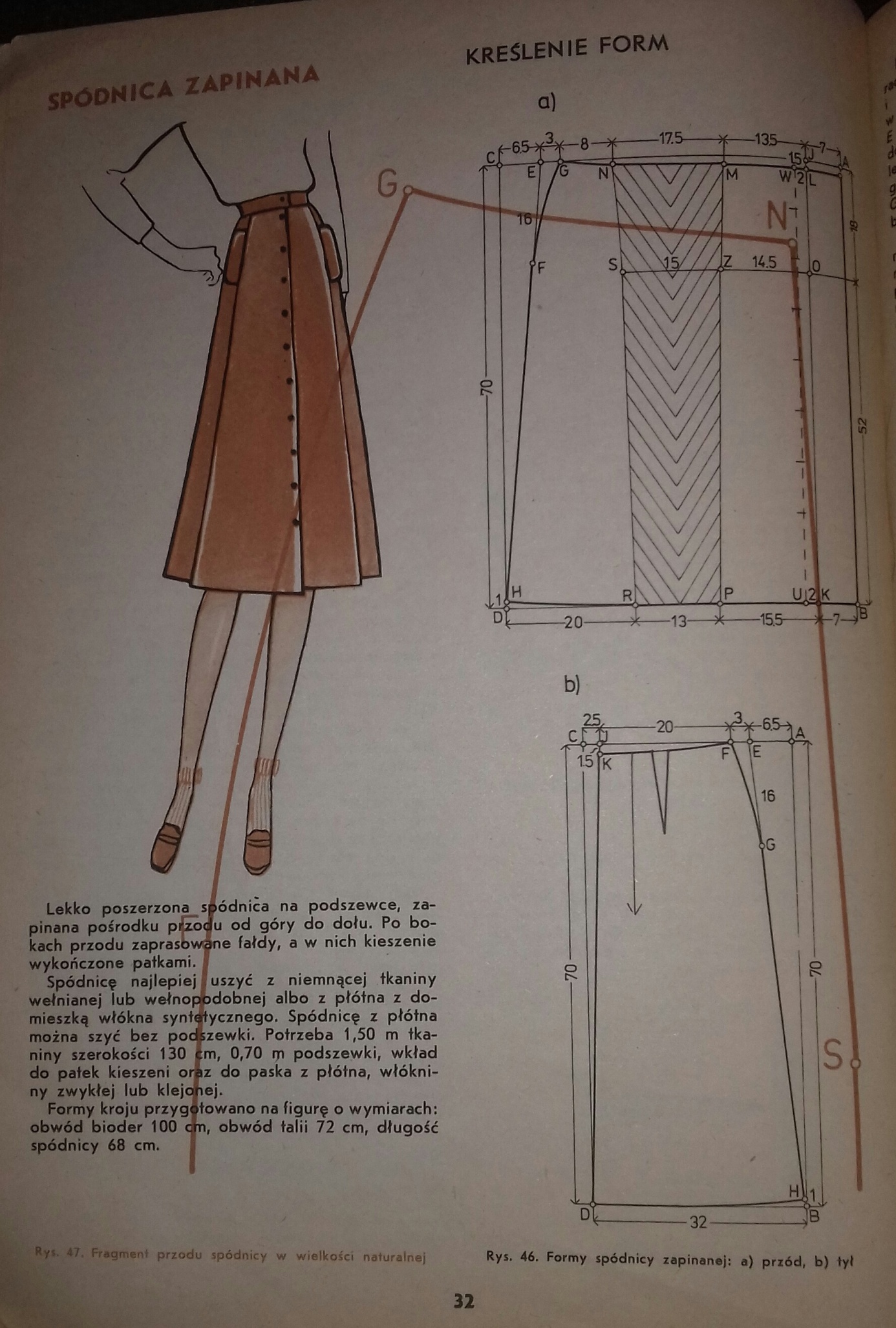 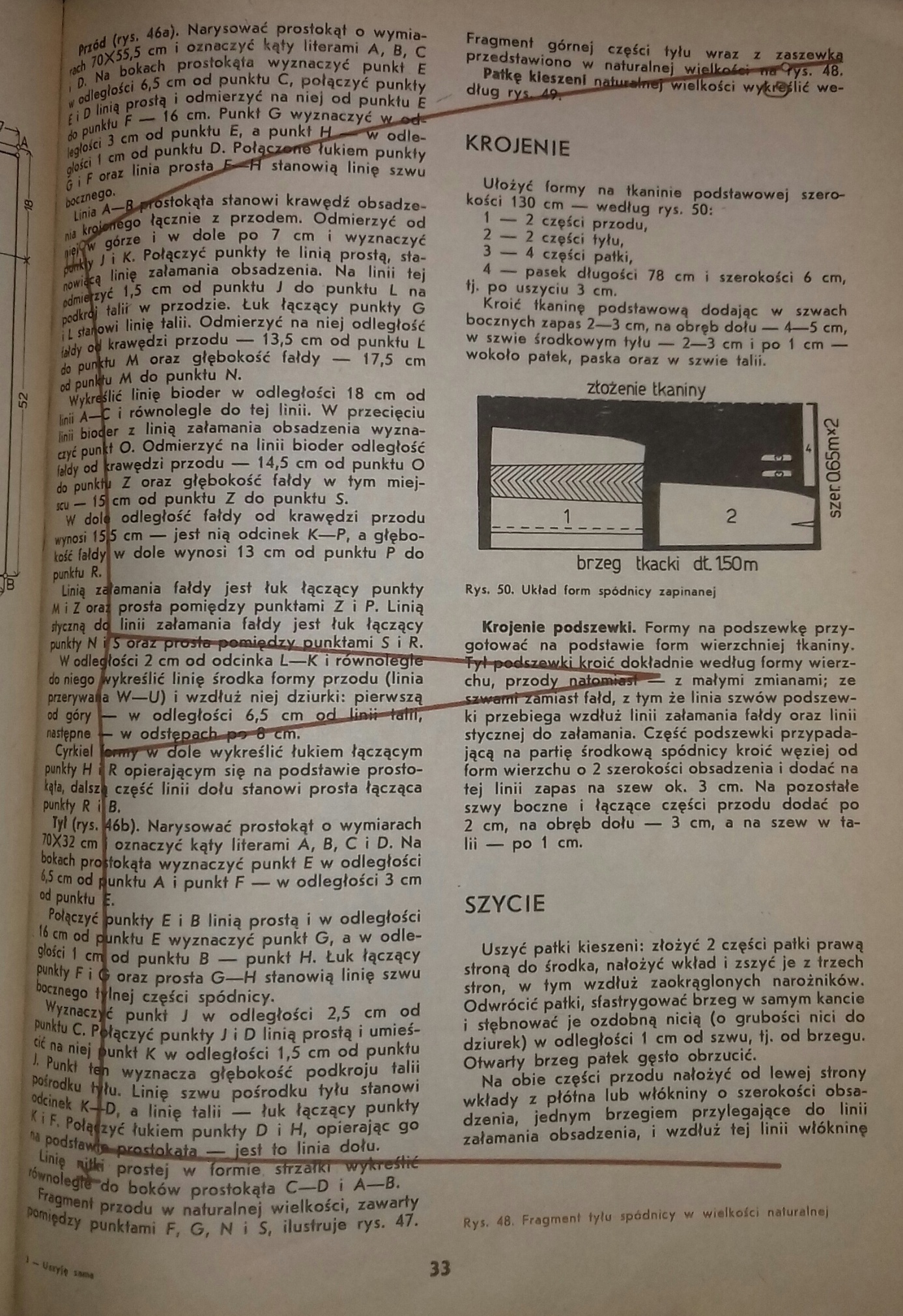 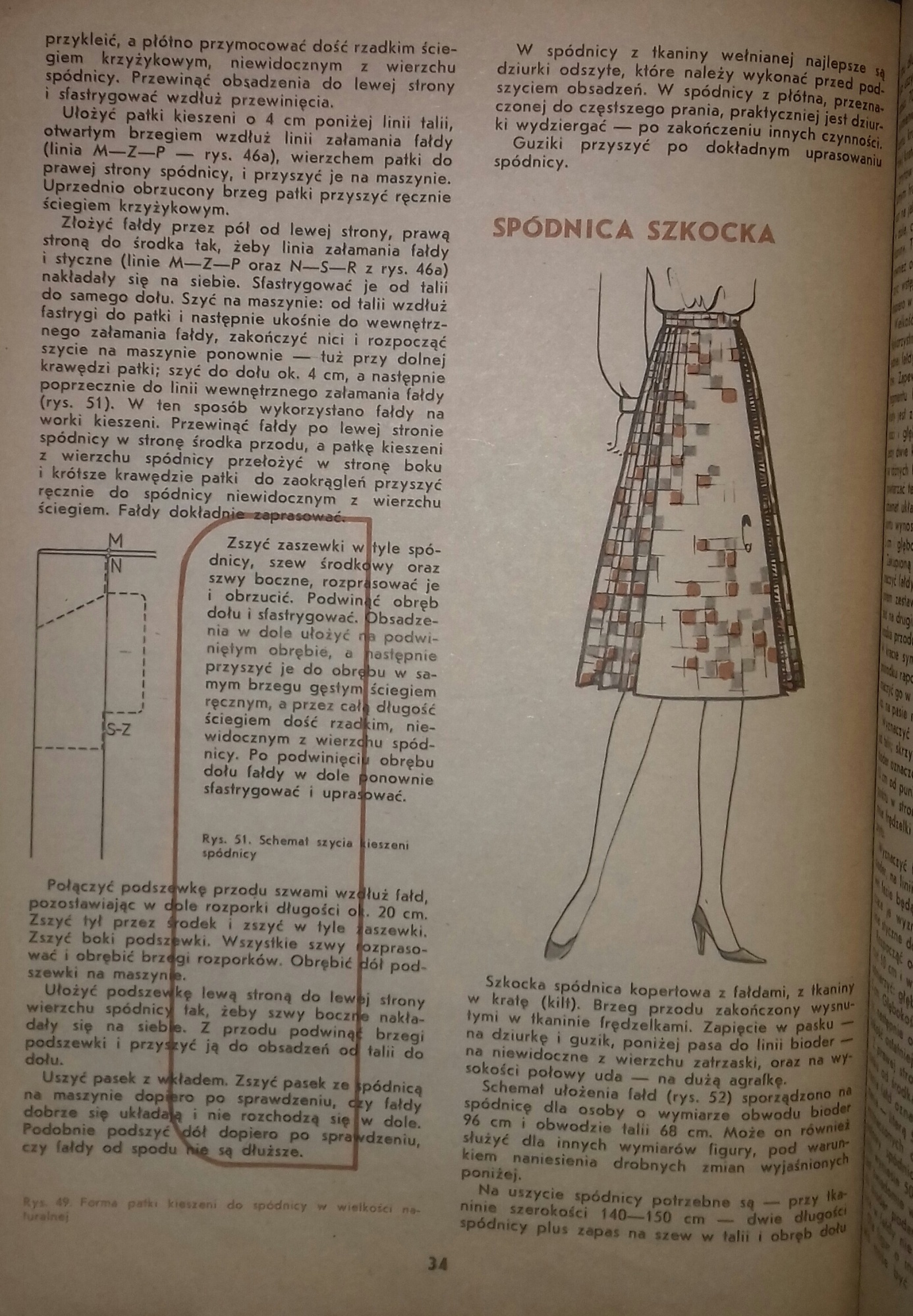 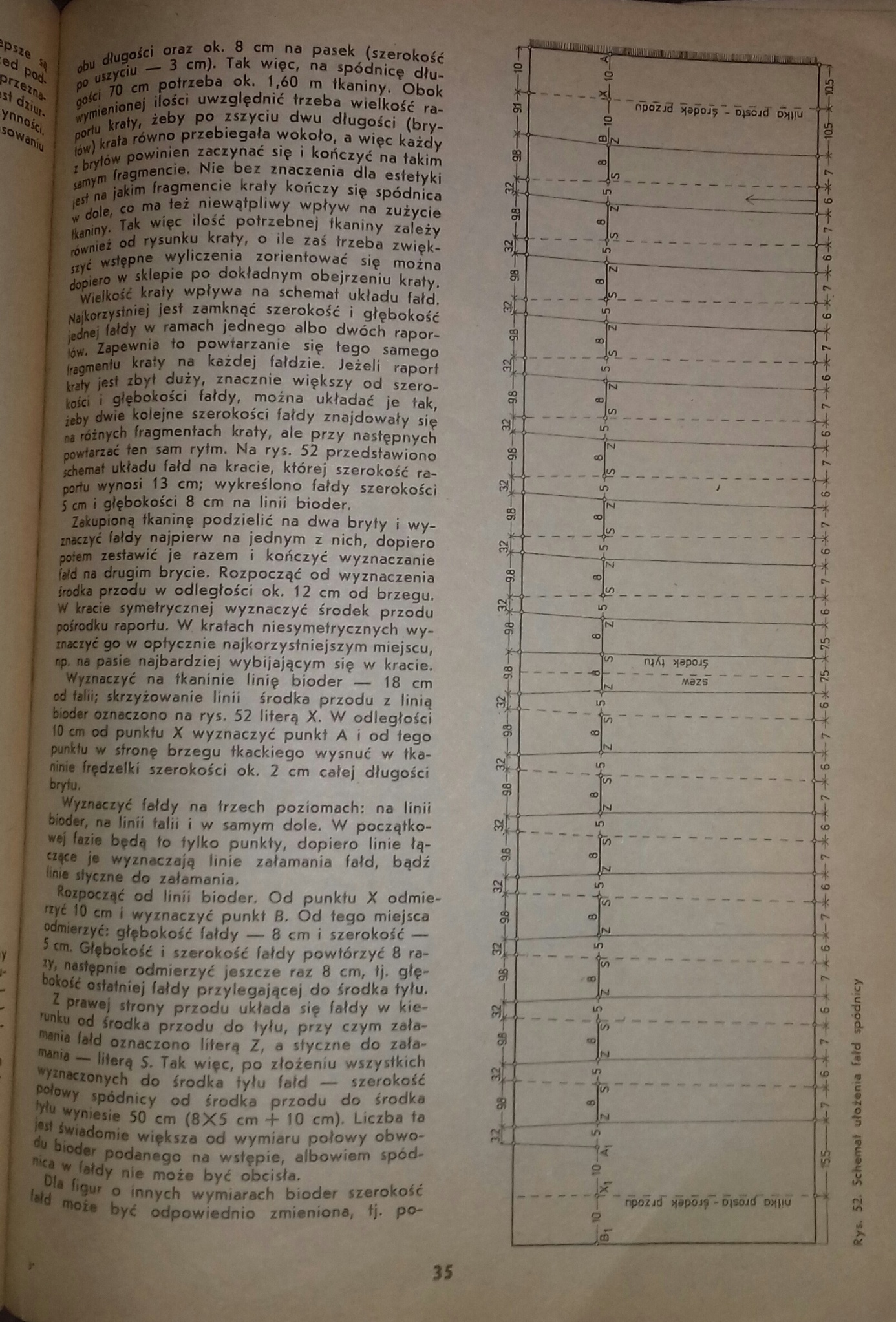 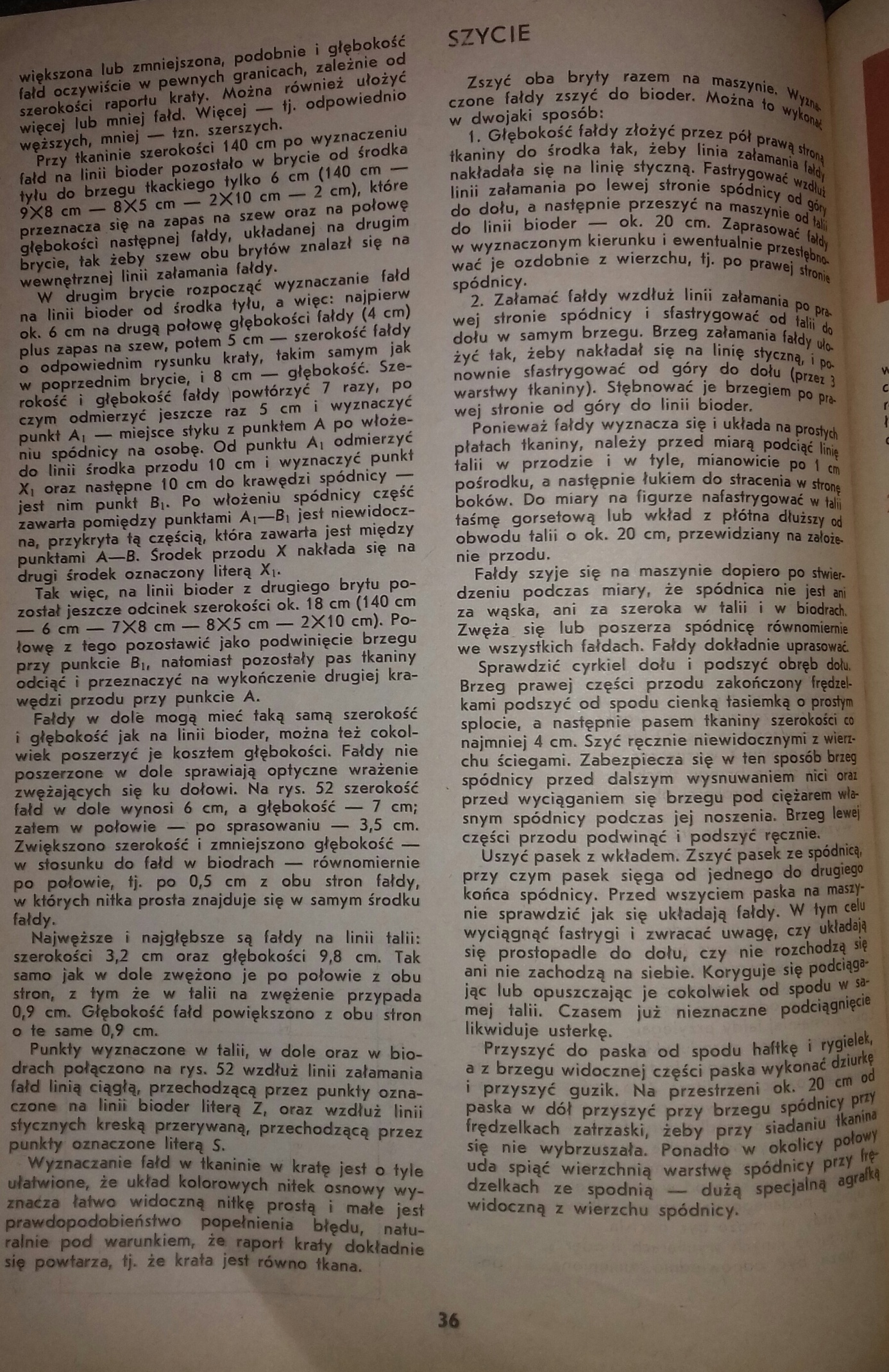 